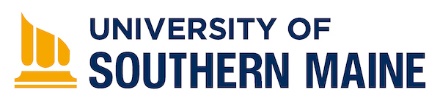 Assessment of Student Learning Plan (ASLP)2023-2024 Academic YearReminder:  All Department/Program Chairs are responsible for completing an ASLP form by the end of this academic year for each academic program in your department.  This campus-wide (annual) form is used to document the ongoing program assessment activities in each department/program.  The form is designed to align with the NECHE (New England Commission of Higher Education) accreditation- assessment standards. If you have questions about this form, or need assistance with your program assessment plans, please contact Susan King, Director of Academic Assessment, susank@maine.edu.  Please email this form by July 1, 2024.Overview Information: College		__________________________________Department	__________________________________Degree Program __________________________________	Contact Person for the Assessment Plan: _________________________	Current Date: _________________	List the date of the most recent academic program review/self-study:______________Program Assessment Plan Information:Do you have a Formal Program Assessment Plan?    		___Yes		___NoIf YES, please attach your Program Assessment Plan/Cycle, or indicate the link on your website: ______________________.  Then, complete Step 3 of this ASLP form to describe how the assessment results were used for program improvement purposes.If NO, your department/program does not have a Formal Assessment Plan (beyond this academic year), please complete all sections of this ASLP form.  *(Please see assessment website for an example/template of a 3-year assessment plan).Mission Statement: 1. Provide your program’s mission statement in the space below, or provide a link to the statement from your program’s webpage. 2. Briefly describe the ways in which your program’s mission statement is aligned with the USM mission. Diversity, Equity, and Inclusion
If your program has diversity, equity, and inclusion related goals, or a diversity, equity, and inclusion statement; please provide a link to the statement and/or goals. Then, briefly describe any assessment activities related to your program statement/goals regarding diversity, equity, and inclusion.  Assessment of Student Learning:  Program Assessment Steps Step 1:  Program-level Student Learning Outcomes  (SLO’s)Please provide the URL for your program-level student learning outcomes as published on your department’s website:   Please provide the URL of your curriculum assessment map showing when your student learning outcomes are assessed and in which courses: If your program has a curriculum assessment map, but it is not published, please attach your map to this ASLP.  If you do not have a curriculum map, see an example at the end of this document.  Please list the program learning outcomes which were assessed during this past academic year.Step 2:  Assessment Methods Selected and Implemented /Summary of ResultsIdentify the assessment measures (evidence of student learning) that were used to determine whether students achieved the stated learning outcomes for the degree.  Please check all the measures used on the chart below, since the submission of your last ASLP.    Also, indicate when you implemented the assessment activity (fall, spring, summer).Check Assessment Methods Used this Academic Year	    	 When Implemented	__Artistic Exhibition/Types of Performance				Fall	Spring	Summer__Class assignments/Exams/Papers (completed in course)		Fall	Spring	Summer__Capstone Project (written project, non-thesis paper)		Fall	Spring	Summer__Comprehensive or licensure exam (created by external org)		Fall	Spring	Summer__Exit Exam (created by department or program)			Fall	Spring	Summer__Exit Interview (individual or indiv self-reports of outcomes)		Fall	Spring	Summer__Employer meetings/discussions on student outcomes		Fall	Spring	Summer__Focus Groups (self-reports of outcome attainment)		Fall	Spring	Summer__Internship/Fieldwork (evaluations of performance)			Fall	Spring	Summer__Oral Performance/conference presentation			Fall	Spring	Summer__Portfolio of student work					Fall	Spring	Summer__Reflection Essays (self-report of outcome achievement)		Fall	Spring	Summer__Research Papers (used for course & program assessment)		Fall	Spring	Summer__Supervisor/Employer Evaluation (performance outside of class)	Fall	Spring	Summer__Student Survey information (student self-reports on outcomes)	Fall	Spring	Summer__Thesis/Dissertation (used for course & program assessment)	Fall	Spring	Summer__Other: please explainBriefly describe the implementation process (i.e. where were students assessed, what courses, what class levels, or any other specific details, etc). Provide a brief summary (numerical or narrative) of your assessment results (e.g., . an illustration of the rubric-based scores, percentage of those who met the learning outcome you assessed, number of students assessed and findings, copies of instruments or rubrics used, etc.)Provide a brief summary of what your program learned or concluded from the evidence you collected (e.g.,  did your program meet the expected goal or benchmark,  does the new knowledge raise additional questions,  do you need to collect additional types of data, did you get insights about the assessment procedures or about teaching and learning in your program?, etc.)Step 3:  Using the Assessment results to Improve Student Learning  Who interpreted or analyzed the results that were collected this past year?  (check all that apply)__Program instructors/faculty__Faculty committee__Ad hoc faculty group__Dept Chair/Program Director/Dean__Faculty advisor__Students (assistants, interns)__Other:  please explainHow did they evaluate, analyze, or interpret those results?  (check all that apply)__ Used a rubric or scoring guide(s) for an assignment, paper, etc.__ Scored exams/tests/quizzes__Used professional judgments (no rubric or scoring guide)__Compiled or reviewed survey results__Reviewed qualitative methods (interviews, focus groups, open-ended    responses)__External organization scored/analyzed data (licensure, comp exams)__Other: please explainIndicate how the program will use (or has used) the results (check all that apply):__Assessment procedure change (student outcomes, curriculum map, rubric,     evidence collected, sampling procedure, communications with faculty, etc.)__Course changes  (course content, courses offered, new course, pre-requisites, course requirements, etc.)__Course pedagogy changes (teaching)__Personnel or resource allocation changes__Program policy changes  (admission requirements, student probation policies,     course feedback forms, etc.)__Student’s out-of-course experiences (co-curricular requirements, program     website, program handbook, student workshops, etc.)__Student Advising experiences (advisor-advisee relationship, communication of      changes or expectations, etc.)__Results indicated no action needed, students met expectations__Other: please explainBriefly explain each of the program changes/improvements indicated above. Indicate when the program improvements (noted above) will be implemented or if you already made program changes (e.g., during the summer months, beginning of the fall semester, etc.).Other Assessment Activities:  Briefly describe any additional assessment-related activities being done at the course level (e.g., common assignments and/or assignment rubrics for use across different sections of required courses, examining student progress in entry-level, capstone, or other courses, other assessment projects implemented by individual faculty, etc.)No assessment activities:  If your program did not engage in any assessment activities this past academic year, please explain, and please indicate what assistance you need.Reminder: Please complete and submit this form by July 1, 2024.Curriculum Assessment Map of Student Learning Outcomes: TEMPLATEDetails/Description:Student Learning Outcomes (SLO’s) can be assessed on a 3-year cycle:   *SLO’s 1 and 3 assessed in Year 1,  SLO’s 2 and 4 assessed in Year 2,  SLO 5 assessed in Year 3  Program improvements are made before the next assessment cycle.  Curriculum MapCurriculum MapRequired Courses- Used for Assessing Program-Level Student Learning OutcomesRequired Courses- Used for Assessing Program-Level Student Learning OutcomesRequired Courses- Used for Assessing Program-Level Student Learning OutcomesRequired Courses- Used for Assessing Program-Level Student Learning OutcomesRequired Courses- Used for Assessing Program-Level Student Learning OutcomesProgram-Student Learning OutcomesProgram-Student Learning OutcomesCourse # Course # Course  #Course # Course #Capstone/ Internship CourseOutcome 1Outcome 1Introduced & PracticedIntroduced & Practiced ReinforcedOutcome assessed using Quiz/Exam itemsOutcome assessed using community-based projectOutcome 2Outcome 2Introduced & Practiced ReinforcedOutcome assessed using research projectOutcome 3Outcome 3 Introduced IntroducedPracticed & ReinforcedOutcome assessed using Essay/PaperOutcome assessed using community-based projectOutcome 4Outcome 4IntroducedIntroducedPracticedReinforcedOutcome assessed using research projectOutcome 5Outcome 5IntroducedIntroduced PracticedReinforcedOutcome assessed using community-based project